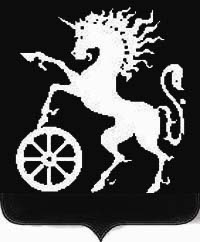 РОССИЙСКАЯ ФЕДЕРАЦИЯКРАСНОЯРСКИЙ КРАЙБОГОТОЛЬСКИЙ ГОРОДСКОЙ  СОВЕТ ДЕПУТАТОВПЯТОГО СОЗЫВАР Е Ш Е Н И Е31.05.2018                                        г. Боготол                                        № 12-148 Об утверждении  Положения о порядке согласования назначения на должность муниципальных служащих, установленных Уставом города БоготолаВ  целях установления порядка согласования Боготольским городским Советом депутатов кандидатур для назначения на должность заместителей Главы города Боготола, начальника Финансового управления администрации города Боготола, начальника отдела по управлению имуществом администрации города Боготола,  руководствуясь статьями 32, 70 Устава города Боготола, Регламентом Боготольского городского Совета депутатов, Боготольский городской Совет депутатов РЕШИЛ:1. Утвердить Положение о порядке согласования назначения на должность муниципальных служащих, установленных Уставом города Боготола согласно приложению к настоящему решению.2. Контроль за выполнением настоящего решения возложить на председателя Боготольского городского Совета депутатов Рябчёнка А.М.3. Решение вступает в силу в день, следующий за днем его официального опубликования в официальном печатном издании газете «Земля боготольская».И.п. Главы города Боготола                            Председатель                                                                     Боготольского городского                                                                     Совета депутатов  __________ Е.М. Деменкова                        __________ А.М. РябчёнокПриложениек решению  Боготольскогогородского Совета депутатов от 31.05.2018 № 12-148Положениео порядке согласования назначения на должность муниципальных служащих, установленных Уставом города БоготолаНастоящее Положение принято в соответствии с Уставом города Боготола и  устанавливает порядок согласования Боготольским городским Советом депутатов кандидатур для назначения на должность заместителей Главы города Боготола, начальника Финансового управления администрации города Боготола, начальника отдела по управлению имуществом администрации города Боготола.  Кандидатура на должность заместителей Главы города Боготола, начальника Финансового управления администрации города Боготола, начальника отдела по управлению имуществом администрации города Боготола (далее - должность) представляется на согласование Боготольскому городскому  Совету депутатов (далее - Совет)  Главой города Боготола в соответствии с действующим Порядком и регламентом Совета.Основанием для рассмотрения Советом кандидатур для назначения на должность является представление Главой города Боготола всех необходимых документов  не позднее чем за 10 дней до очередного заседания Совета.Настоящее Положение предусматривает две стадии рассмотрения кандидатур для назначения на должность: предварительную - комиссией Совета и окончательную - на заседании сессии Совета.1. Предварительное рассмотрение кандидатур для назначения на должность.На должность назначаются граждане Российской Федерации, соответствующие  как конституционным требованиям, так и положениям  Федерального закона от 25.12.2008 № 273-ФЗ «О противодействии коррупции», Федерального закона от 06.10.2003 № 131-ФЗ «Об общих принципах организации местного самоуправления в Российской Федерации» и Федерального закона от 02.03.2007 № 25-ФЗ «О муниципальной службе в Российской Федерации». Глава города Боготола может представить только одну кандидатуру.Кандидат на должность должен присутствовать при рассмотрении его кандидатуры на заседании Совета  депутатов лично.В случае отсутствия кандидата на  должность по уважительной причине проект решения о согласования назначении кандидатуры не рассматривается.По разрешению председателя Совета депутатов вопросы кандидату имеют право задавать лица, приглашенные на заседание Совета.Глава города Боготола вправе отозвать свое предложение о согласовании назначения представленной кандидатуры на любой стадии предварительного рассмотрения путем подачи письменного заявления председателю Совета депутатов.Глава города Боготола вправе повторно внести в Совет предложение о согласовании назначения ранее представлявшейся кандидатуры в соответствии с настоящим Порядком.Предварительное рассмотрение кандидатур для назначения на должность осуществляется на заседании  комиссии Совета.Для согласования кандидатур для назначения на должность в  комиссию Совета представляются следующие документы:1) представление для согласования кандидатуры на должность;2) анкета;3) копия трудовой книжки;4) копия документа об образовании;5) копия свидетельства о повышении квалификации (если имеется);6) характеристика, отражающая деловые и личные качества кандидатуры на должность.В комиссию Совета могут быть представлены дополнительные материалы, характеризующие кандидата, предусмотренные действующим законодательством. Предварительная подготовка для рассмотрения на заседании комиссии Совета поступивших документов (прием, их оценка на предмет соответствия законодательству, запросы об их пояснении, досылка недостающих документов) осуществляется в течение 5 рабочих дней с момента их поступления в  комиссию Совета. По согласованию с председателем Совета в случае направления запроса о пояснении поступивших документов или отсутствия некоторых документов указанный срок продлевается до поступления разъяснений или недостающих документов. По итогам рассмотрения документов комиссия Совета готовит заключение о согласовании кандидатуры для назначения на должность.	При выявлении нарушений требований, предъявляемых действующим законодательством к лицам, которые могут быть назначены на должность, комиссия Совета готовит заключение с отказом в согласовании кандидатуры для назначения на должность. При этом в заключении указываются основания отклонения кандидатуры на должность.Проекты решения Совета о согласовании кандидатуры для назначения кандидатуры для назначения на должность для рассмотрения на заседании сессии Совета готовятся в установленном порядке.Вопрос о кандидатурах для назначения на должность рассматривается  комиссией Совета в первоочередном порядке.Решения  комиссии носят рекомендательный характер.2. Рассмотрение кандидатур для назначения на должность на заседании сессии Совета.Рассмотрение Советом кандидатур для назначения на должность осуществляется в присутствии кандидатов, которых представляет Глава города Боготола.По результатам рассмотрения Совет простым большинством голосов принимает решение о согласовании кандидатуры для назначения на должность или об отказе в согласовании кандидатуры для назначения на должность.Глава города может представлять одну и ту же кандидатуру на должность не более двух раз.В случае повторного несогласования кандидатуры трудовой договор с ним расторгается, а Глава города представляет другого кандидата.Глава города Боготола до согласования с Советом депутатов назначения кандидатуры на должность заместителя Главы города, начальника Финансового управления администрации города, начальника отдела по управлению муниципальным имуществом администрации города  вправе назначить без согласования с Советом депутатов временно исполняющего обязанности на соответствующую должность. При этом исполнение обязанностей по указанной должности администрации города Боготола одним лицом не может продолжаться более трех месяцев в период срока полномочий Главы города Боготола.Решение Совета в течение трех рабочих дней с момента принятия передается председателем Совета Главе города Боготола.Решение Совета о согласовании кандидата на должность является основанием для назначения на должность.